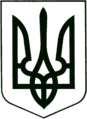 УКРАЇНА
        МОГИЛІВ-ПОДІЛЬСЬКА МІСЬКА РАДА
   ВІННИЦЬКОЇ ОБЛАСТІВИКОНАВЧИЙ КОМІТЕТРІШЕННЯ №436    Від 29.12.2016р.                                                     м. Могилів – ПодільськийПро надання дозволу для виготовлення проектно-кошторисної документації на капітальний ремонт будівлі НВК №3 (утеплення зовнішніх стін та перекриття) по проспекту Незалежності, 110/2 м. Могилева - Подільського, Вінницької області       Керуючись ст. 31 Закону України «Про місцеве самоврядування в Україні», Порядком розроблення проектної документації на будівництво об’єктів затвердженого наказом Міністерства регіонального розвитку, будівництва та житлово-комунального господарства України від 16.05.2011 року № 45, розглянувши клопотання начальника управління освіти міської ради Коновалова В.Ф.,-виконком міської ради ВИРІШИВ:Надати дозвіл управлінню освіти міської ради (Коновалов В.Ф.) на виготовлення проектно-кошторисної документації на капітальний ремонт будівлі НВК №3 (утеплення зовнішніх стін та перекриття) по проспекту Незалежності, 110/2 м. Могилева - Подільського, Вінницької області.Начальнику управління освіти міської ради Коновалову В.Ф. замовити      проектно-кошторисну документацію у спеціалізованій організації.     3.   Проект погодити у встановленому порядку.     4.   Будівельні роботи проводити після реєстрації декларації на початок            робіт в інспекції державного архітектурно-будівельного контролю.     5.   Контроль за виконанням даного рішення покласти на заступника            міського голови з питань діяльності виконавчих органів Кригана В.І..               Міський голова                                                               П. Бровко